Ich bin ein StudentEine Variante des bekannten Ball-an-die Wand-Spiels.Ich bin ein Student,Ich wasch mir die Händ,ich trockne sie ab,ich steck sie in den Sack,ich knie mich nieder,ich bete zu Gott,ich steh wieder aufich fang den Ball mit der rechten Hand,ich fang den Ball mit der linken Hand auf.Der Ball wird gegen eine Wand geworfen , dazwischen die besagten Tätgkeiten ausgeführt. Hat eine dies durchgespielt, so hat sie ein „Bout“. Wenn sie 12 zusammen bringt, so darf sie den Ball verstecken und die anderen müssen ihn suchen, geleitet durch die Zurufe (je näher sie zum Ziel kommen): Wasser, Wasser; 's brandlt, 's brennt, Feuer! — Wer den Ball findet, spielt weiter.(aus Eisenstadt)Riedl-Klier, Kinderlieder, S. 272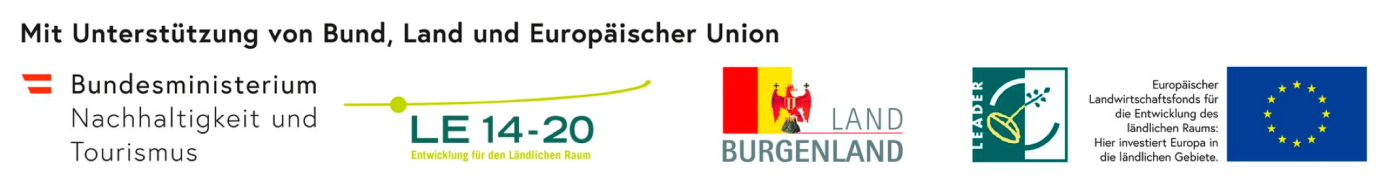 